INDICAÇÃO Nº 4163/2018Indica ao Poder Executivo Municipal estudos quanto à construção de calçada ao redor de área pública situada nas Ruas do Vidro, Rua Turqueza, Rua Fluorita e Avenida Alfredo Contatto, no Bairro Jardim São Fernando, conforme especifica.Excelentíssimo Senhor Prefeito Municipal, Nos termos do Art. 108 do Regimento Interno desta Casa de Leis, dirijo-me a Vossa Excelência para indicar, por intermédio do Setor competente que seja realizado estudos quanto à construção de calçada ao redor de área pública situada nas Ruas do Vidro, Rua Turqueza, Rua Fluorita e Avenida Alfredo Contatto, no Bairro Jardim São Fernando, neste município.Justificativa:Fomos procurados por inúmeros moradores e após visita “In Loco”, pudemos observar que muitos pedestres andam pela rua, pois a área citada não possui calçada, sendo assim, os carros precisam desviar dos transeuntes, podendo ocasionar acidentes e atropelamentos, principalmente na travessia lograda na Rua do Vidro. Solicitando essa bem feitoria no local, esta solicitação é antiga por parte dos moradores e transeuntes que constantemente utilizam essa perigosa via, tanto para os afazeres do dia a dia, tanto para caminhada, e é explicito o risco de serem atropeladas ou sofrerem algum tipo de acidente por falta da tal calçada sugerida nessa Indicação.Plenário “Dr. Tancredo Neves”, em 17 de Agosto de 2018.                          Paulo Cesar MonaroPaulo Monaro-Vereador - Líder Solidariedade-SDDFotos do local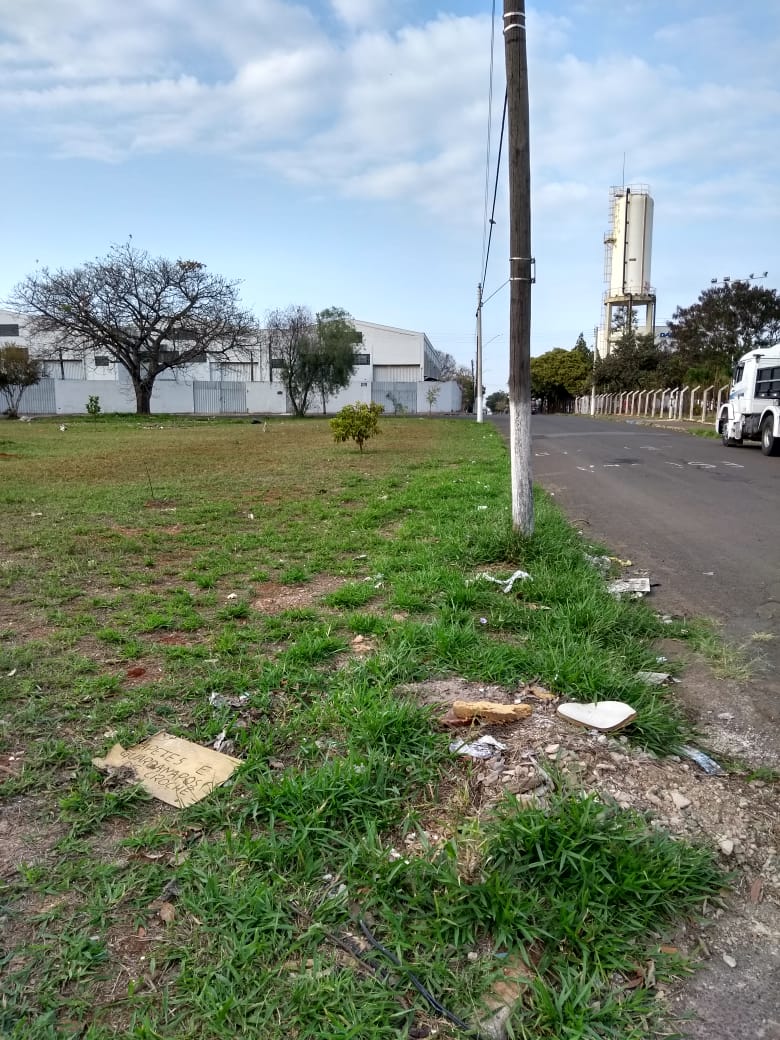 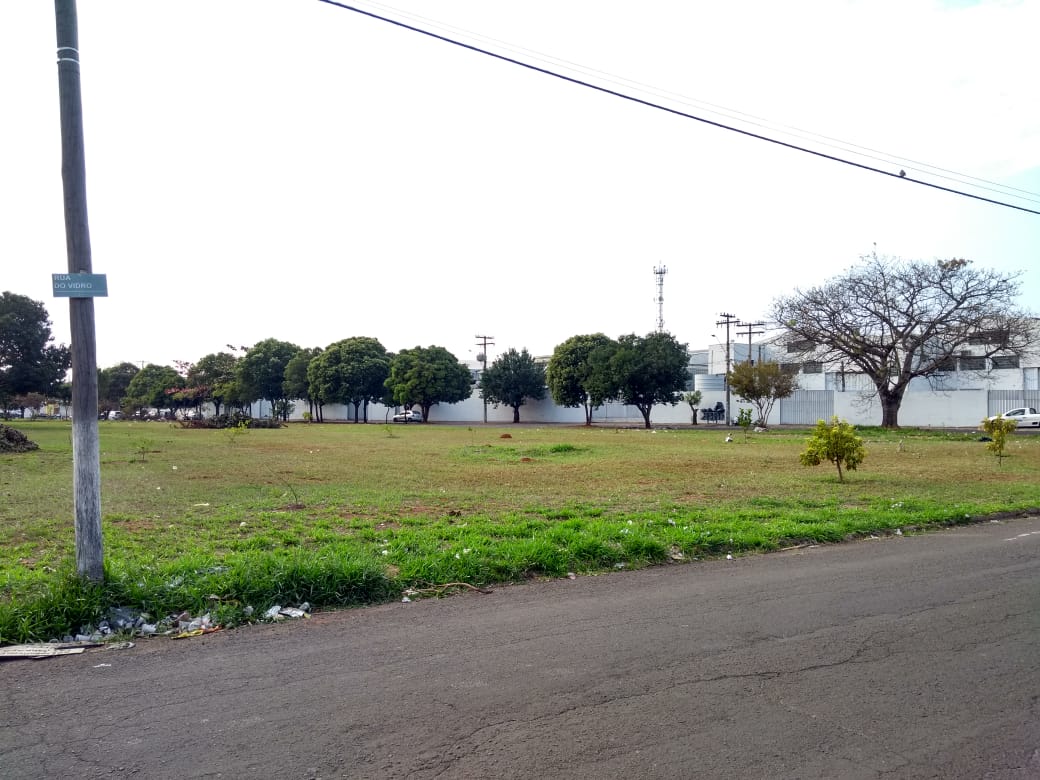 